    نموذج ملاحظات المشرف الأكاديمي / المعلم المتعاون لطالب التدريب الميداني (التربية الفنية)اسم الطالب: ....................................................................................................     الرقم الجامعي: ................................................مكان التدريب: ...........................................................          موضوع الدرس................................................................    رقم الزيارة (    )اسم المشرف الأكاديمي / المعلم المتعاون: ........................................                                                                                                         توقيعه: ...............................اسم الطالب: ........................................                                                                                                                                                         توقيعه: ...............................نموذج تقييم المشرف الأكاديمي / المعلم المتعاون لطالب التدريب الميداني (التربية الفنية)اسم الطالب: ....................................................................................................     الرقم الجامعي: ..........................................................مكان التدريب: ...........................................................                                                       موضوع الدرس...........................................................             كلية التربيةوكالة الكلية للشؤون الاكاديمية وحدة التدريب الميداني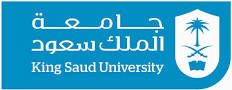 التاريخ : .........................رقم النموذج :  07110306-0107ملاحظاتمحكات التقييممالعلاقات الشخصية:-العلاقات الشخصية:-أولاً :الالتزام بتعاليم الدين الإسلامي في المظهر والسلوك1الثقة بالنفس والقدرة على مواجهة المواقف المختلفة2تقبل النقد والتوجيه3العلاقة الطيبة بالطلاب والمعلمين والإدارة4تخطيط وتحضير الدروس (دفتر التحضير):-تخطيط وتحضير الدروس (دفتر التحضير):-ثانياً:الالتزام بالتحضير اليومي للدروس5التنوع في تناول المجالات الفنية (طباعة، رسم، خزف، الخ)6ملائمة خطة الدرس للوقت المتاح7صياغة الأهداف سلوكيا8تنوع الأهداف (معرفي / مهاري / وجداني)9تضمين مجالات التذوق الفني، النقد الفني، وتاريخ الفن10ارتباط التقييم بأهداف الدرس11اختيار أساليب التقويم المناسبة12اختيار طرائق التدريس المناسبة13تنوع الوسائل التعليمية وكفايتها14مناسبة الوسائل التعليمية للطلبة وارتباطها بأهداف الدرس15ربط موضوع الدرس بالواقع16تقييم وتقويم دروس الخطة والدروس تباعا17تنفيذ التدريس (الأداء التدريسي):-تنفيذ التدريس (الأداء التدريسي):-ثالثًاً :عرض بيانات الدرس على الطلبة18التمهيد المشوق للدرس 19اثارة اهتمام الطلبة أثناء الشرح20سلامة اللغة ووضوح الألفاظ عند الشرح21المهارة في صياغة الأسئلة وتوجيها22المهارة في استقبال اجابات الطلبة والتعليق عليها23التنوع في طرائق التدريس24إثراء المادة العلمية للدرس من مصادر خارجية25الابتكار والتجديد في تقديم الدروس26حيوية المعلم (حركته، وتفاعله مع الطلاب)27التدرج المنطقي أثناء الانتقال بين مراحل الدرس مع تحقيق الفاعلية28التمكن من المادة العلمية29استخدام التقنية الحديثة30إجادة إدارة الصف والاهتمام بالبيئة الصفية31كفاية الخامات والأدوات ومناسبتها لمستوى الطلاب وموضوع الدرس32الاهتمام بالبيئة الجمالية ونظافتها.33تنفيذ أساليب التقييم الواردة في الخطة34           كلية التربيةوكالة الكلية للشؤون الاكاديمية وحدة التدريب الميدانيالتاريخ : .........................رقم النموذج :  07110306-0108التقييمالتقييمالتقييمالتقييمالتقييمالتقييممحكات التقييمم0 لم يحقق1 ضعيف2 مقبول3 جيد4 جيد جداً5 ممتازالعلاقات الشخصية: -أولاً:الالتزام بتعاليم الدين الإسلامي في المظهر والسلوك1الثقة بالنفس والقدرة على مواجهة المواقف المختلفة2تقبل النقد والتوجيه3العلاقة الطيبة بالطلاب والمعلمين والإدارة4تخطيط وتحضير الدروس (دفتر التحضير):-تخطيط وتحضير الدروس (دفتر التحضير):-تخطيط وتحضير الدروس (دفتر التحضير):-تخطيط وتحضير الدروس (دفتر التحضير):-تخطيط وتحضير الدروس (دفتر التحضير):-تخطيط وتحضير الدروس (دفتر التحضير):-تخطيط وتحضير الدروس (دفتر التحضير):-ثانياً:الالتزام بالتحضير اليومي للدروس5التنوع في تناول المجالات الفنية (طباعة، رسم، خزف، الخ)6ملائمة خطة الدرس للوقت المتاح7صياغة الأهداف سلوكيا8تنوع الأهداف (معرفي / مهاري / وجداني)9تضمين مجالات التذوق الفني، النقد الفني، وتاريخ الفن10ارتباط التقييم بأهداف الدرس11اختيار أساليب التقويم المناسبة12اختيار طرائق التدريس المناسبة13تنوع الوسائل التعليمية وكفايتها14مناسبة الوسائل التعليمية للطلبة وارتباطها بأهداف الدرس15ربط موضوع الدرس بالواقع16تقييم وتقويم دروس الخطة والدروس تباعا17تنفيذ التدريس (الأداء التدريسي):-تنفيذ التدريس (الأداء التدريسي):-تنفيذ التدريس (الأداء التدريسي):-تنفيذ التدريس (الأداء التدريسي):-تنفيذ التدريس (الأداء التدريسي):-تنفيذ التدريس (الأداء التدريسي):-تنفيذ التدريس (الأداء التدريسي):-ثالثًاً:عرض بيانات الدرس على الطلبة18التمهيد المشوق للدرس 19اثارة اهتمام الطلبة أثناء الشرح20سلامة اللغة ووضوح الألفاظ عند الشرح21المهارة في صياغة الأسئلة وتوجيها22المهارة في استقبال اجابات الطلبة والتعليق عليها23التنوع في طرائق التدريس24إثراء المادة العلمية للدرس من مصادر خارجية25الابتكار والتجديد في تقديم الدروس26حيوية المعلم (حركته، وتفاعله مع الطلاب)27التدرج المنطقي أثناء الانتقال بين مراحل الدرس مع تحقيق الفاعلية28التمكن من المادة العلمية29استخدام التقنية الحديثة30إجادة إدارة الصف والاهتمام بالبيئة الصفية31كفاية الخامات والأدوات ومناسبتها لمستوى الطلاب وموضوع الدرس32الاهتمام بالبيئة الجمالية ونظافتها.33تنفيذ أساليب التقييم الواردة في الخطة34المجمــوع (الدرجة النهائية = مجموع درجات تقييم الطالب / الدرجة الكليةالمجمــوع (الدرجة النهائية = مجموع درجات تقييم الطالب / الدرجة الكلية